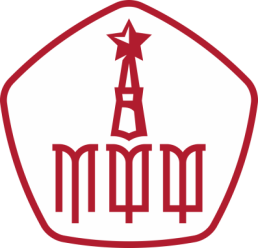 РЕГЛАМЕНТ«Кубка города Москвы по футболусреди любительских футбольных клубов сезона 2022 года»г. МоскваСОДЕРЖАНИЕСТАТЬЯ 1. ПОЛНЫЕ И СОКРАЩЁННЫЕ НАИМЕНОВАНИЯ И ОПРЕДЕЛЕНИЯВ Регламенте используются следующие наименования и определения:Все названия и определения, предусмотренные текстом настоящего Регламента, могут использоваться как в единственном, так и во множественном числе, без ущерба для их значения.Все определения Регламента сформулированы лишь для удобства и не могут повлиять на юридическую значимость отдельных положений Регламента.СТАТЬЯ 2. ОБЩИЕ ПОЛОЖЕНИЯ. ЦЕЛИ И ЗАДАЧИ КУБКАКубок города Москвы по футболу среди любительских футбольных клубов проводится Региональной общественной организацией «Московская федерация футбола» (далее – «МФФ») в соответствии с Федеральным законом от 04.12.2007 № 329-ФЗ «О физической культуре и спорте в Российской Федерации», на основании распоряжения Департамента спорта города Москвы №2 от 11.01.2021г. о государственной аккредитации и наделении статусом региональной спортивной федерации, а так же в соответствии с Положением об официальных спортивных соревнованиях города Москвы по футболу на 2022 г.Кубок города Москвы по футболу среди любительских футбольных клубов является официальным спортивным соревнованием, включенным в Единый календарный план физкультурных и спортивных мероприятий города Москвы на 2022 год.Кубок города Москвы по футболу среди любительских футбольных клубов проводится с соблюдением требований законодательства, касающихся работы спортивных объектов и правил проведения спортивных мероприятий, в условиях распространения COVID-19.При организации матчей Чемпионата и тренировочного процесса, все участники должны соблюдать следующие нормативно-правовые акты:Регламент по организации и проведению официальных физкультурных, спортивных и тренировочных мероприятий на территории Российской Федерации в условиях сохранения рисков распространения COVID-19», утвержденный Министром спорта РФ и главным государственным санитарным врачом РФ от 31.07.2020 года;Указ мэра Москвы от 8 июня 2020 г. № 68-УМ «Об этапах снятия ограничений, установленных в связи с введением режима повышенной готовности»;СП 3.1/2.4. 3598-20 «Санитарно-эпидемиологические требования к устройству, содержанию и организации работы образовательных организаций и других объектов социальной инфраструктуры для детей и молодежи в условиях распространения новой коронавирусной инфекции (COVID-19)», утвержденными постановлением Главного государственного санитарного врача Российской Федерации от 30.06.2020 г. № 16Распоряжение Москомспорта от 17.06.2020 года «О возобновлении доступа посетителей и работников в здания, строения, сооружения (помещения в них) на территории Физкультурно- оздоровительных комплексов, фитнес - клубов, бассейнов»;Распоряжение Москомспорта от 29 мая 2020 г. № 142 "О возобновлении работы спортивных объектов, расположенных на территории города Москвы, в целях проведения тренировок спортсменов";Письмо Федеральной службы по надзору в сфере защиты прав потребителей и благополучия человека от 23 января 2020 г. N 02/770-2020-32 "Об инструкции по проведению дезинфекционных мероприятий для профилактики заболеваний, вызываемых коронавирусами";Методические рекомендации Роспотребнадзора № МР 3.1.010-20 «Профилактика инфекционных болезней. Эпидемиология и профилактика COVID-19» (ред. от 30.04.2020);Методические Рекомендации Роспотребнадзора 3.1.0178-20 от 08.05.2020 «Определение комплексных мероприятий, а также показателей, являющихся основанием для поэтапного снятия ограничительных мероприятий в условиях эпидемического распространения COVID-19»; Методические Рекомендации Роспотребнадзора 3.1/2.1.0184-20 от 25 мая 2020 «Рекомендаций по организации работы спортивных организаций в условиях сохранения рисков распространения COVID-19»;Рекомендации Роспотребнадзора по профилактике новой коронавирусной инфекции (COVID-19) в учреждениях физической культуры и спорта (открытых и закрытых спортивных сооружениях, физкультурно-оздоровительных комплексах, плавательных бассейнах и фитнес-клубах). Методические рекомендации" (утв. Главным государственным санитарным врачом РФ 04.06.2020).Кубок проводится в целях:определения победителя и призёров Кубка;развития, популяризации и повышения массовости футбола в России;развития молодежного футбола, предоставления возможности повысить спортивное мастерство молодым футболистам в любительском футболе;популяризации и развития футбола в Москве.Проведение Кубка направлено на решение следующих задач:подготовка резерва для профессионального футбола, повышение уровня мастерства молодых Футболистов;организация досуга любителей футбола, формирование здорового образа жизни; определение лучших любительских команд в Москве.СТАТЬЯ 3. ОРГАНИЗАЦИЯ И ПРОВЕДЕНИЕ КУБКАОрганизацию и контроль за проведением Кубка осуществляет МФФ в соответствии с Федеральным законом от 04.12.2007 № 329-ФЗ «О физической культуре и спорте в Российской Федерации» и Законом города Москвы от 15.07.2009 № 27«О физической культуре и спорте в городе Москве». МФФ принадлежат исключительные права организатора официального спортивного соревнования.МФФ осуществляет:утверждение настоящего Регламента (в том числе приложений к нему) и Календаря Кубка;утверждение списка Судей для обслуживания Кубка;утверждение списка Инспекторов для обслуживания Кубка; утверждение состава участников Кубка; организацию проведения процедуры допинг-контроля;контроль за соблюдением требований настоящего Регламента;применение дисциплинарных санкций к участникам Кубка и иным Субъектам футбола, в соответствии с Применимыми нормами;утверждение итогов Кубка;награждение победителей и призёров Кубка;регистрацию, ведение и выдачу паспорта Футболиста (паспортизацию);иные полномочия организатора Кубка в соответствии с законодательством Российской Федерации.Департамент осуществляет:процедуру заявки Клуба для участия в Кубке; контроль за организацией Матчей Кубка;проведение организационных совещаний в течение Сезона;взаимодействие с работниками Клубов, ответственными за обеспечение общественного порядка и безопасности при проведении Матчей;изменение даты, времени начала и места проведения Матчей в случаях и порядке, предусмотренных настоящим Регламентом;контроль и учет статистики Кубка; урегулирование Форс-мажорных обстоятельств;контроль за соблюдением Регламента Кубка;утверждение состава комиссии по проверке стадионов на соответствие требованиям Регламента.Клубы обязаны содействовать МФФ в организации Кубка. Клубы должны принимать участие во всех организационных мероприятиях, в том числе совещаниях, проводимых МФФ. На совещаниях, проводимых МФФ, обязано присутствовать лицо, являющееся единоличным исполнительным органом Клуба или его заместитель, которое должно быть осведомлено и обладать всей полнотой информации и правом принимать решение, касательно планируемой повестки мероприятия.Клуб, являющийся Принимающей стороной, является непосредственным организатором матча и несет ответственность за необеспечение и/или ненадлежащее обеспечение условий проведения Матчей, в том числе за необеспечение общественного порядка и общественной безопасности зрителей и участников.Вся официальная информация по организации и проведению Кубка размещается на Официальном сайте. Факт размещения информации, затрагивающей интересы Клуба по организации и проведению Кубка, является надлежащим уведомлением Клуба. Клубы обязаны самостоятельно контролировать информацию относительно организации и проведения Кубка, размещенную на Официальном сайте.СТАТЬЯ 4. УЧАСТНИКИ КУБКАВ Соревновании принимают участие Клубы – участники «Чемпионата г. Москвы по футболу среди мужчин в рамках зонального этапа Всероссийских спортивных соревнований по футболу «III дивизион» сезона 2022 года». Название Молодежных команд ПФК – участниц Кубка – должно повторять полное название ПФК, к которому они относятся, с буквенным обозначением « 	-М». Название вторых команд ПФК – участниц Кубка – должно повторять полное название ПФК, к которому они относятся, с числовым обозначением « 	-2».Клуб обязан подтвердить свое участие в Кубке не позднее 01 марта 2022 года. Участие Футболистов и Официальных лиц Клубов в Кубке осуществляется на основании заявочных и дозаявочных листов, предоставленных Клубами для участия в Чемпионате г. Москвы по футболу среди мужчин в рамках зонального этапа Всероссийских спортивных соревнований по футболу «III дивизион» сезона 2022 года.Все участвующие Клубы и Официальные лица Клуба обязуются:Соблюдать и выполнять Применимые нормы;Соблюдать данный Регламент;Участвовать во всех Матчах, согласно Календарю Кубка;Признавать право МФФ на использование в любых целях аудио, видео и фотоматериалов Клуба, записанных Официальными лицами и/или аккредитованными СМИ Кубка;Знакомить Футболистов, участвующих в Кубке, с нормами, утвержденными МФФ и Регламентом Кубка в части, касающейся участия спортсменов в соответствующем соревновании и использования их персональных данных;Участвовать в иных мероприятиях, проводимых МФФКлуб несет ответственность за поведение Официальных лиц Клуба. Клубы несут ответственность за поведение своих болельщиков.В Кубке вправе принимать участие Футболисты, внесенные в РФСЦП, вне зависимости от наличия  спортивного звания или спортивного разряда.В заявочный лист Клуба могут быть внесены футболисты – любители, родившиеся не позднее 31.12.2007 года.В заявочный лист ПФК-М и ПФК-2, а также ЛФК, учредителем которого является ПФК, могут быть внесены футболисты-любители, родившиеся в период с 01.01.2001 года по 31.12.2007 года, не включенные в заявку основной команды ПФК, а также других команд ПФК, участвующих в профессиональных Соревнованиях.В протокол Матча ПФК-М и ПФК-2, а также ЛФК, учредителем которого является ПФК могут включаться:футболисты-любители, внесенные в заявочные листы для участия в Соревновании, родившиеся в период с 01.01.2001 года по 31.12.2007 года;не более 5 (пяти) футболистов, заявленных за команды соответствующего ПФК в профессиональных соревнованиях, родившиеся в период с 01.01.2001 года по 31.12.2007 года;не более 3 (трёх) футболистов, заявленных за команды соответствующего ПФК в профессиональных соревнованиях, родившихся не позднее 31.12.2000 года.ПФК-М и ПФК-2, которые заявились на участие в Кубке, не могут вступать в договорные отношения с ЛФК на предмет заявки футболистов в данном Кубке.В протокол Матча Клуба, имеющего письменный договор о спортивном сотрудничестве с ПФК на сезон 2022 года, могут включаться:футболисты-любители, внесенные в заявочные листы для участия в Соревновании, родившиеся не позднее 31.12.2007 года;не более 3 (трёх) футболистов, заявленных за команды соответствующего ПФК в профессиональных соревнованиях, родившиеся в период с 01.01.2001 года по 31.12.2007 года;не более 1 (одного) футболиста, заявленного за команды соответствующего ПФК в профессиональных соревнованиях, родившегося не позднее 31.12.2000 года.Допуск футболистов на Матч (включение в протокол Матча), заявленных за соответствующие ПФК в профессиональных Лигах, может осуществляться по удостоверениям Лиг.Договор о спортивном сотрудничестве может быть заключён Клубом только с одним ПФК, при этом оба Клуба должны быть зарегистрированы на территории города Москвы.В случае, если между Клубом и Профессиональным Футбольным Клубом заключен договор о спортивном сотрудничестве или иное соглашение (договор), целью которого является партнерство и/или сотрудничество в рамках подготовки спортсменов по футболу и выступлении их на соревнованиях, Клуб обязан предоставить копию такого договора в аттестационную комиссию МФФ, в соответствии с положением об аттестации любительских футбольных клубов.C учетом иных ограничений, установленных настоящей статьей, допускается включение в заявочный лист Клуба на всех этапах Соревнования, а также в протоколы Матчей Соревнования следующих футболистов:имеющих гражданство Российской Федерации; являющихся гражданами Союзного государства, образованного Российской Федерацией и Республикой Беларусь;являющихся гражданами государств - членов Евразийского экономического союза (Республика Армения, Республика Казахстан, Республика Киргизия);в течение всего спортивного сезона не более 1 (одного) футболиста, не являющегося гражданином государств, указанных в настоящем пункте выше. При этом, если данный футболист будет включен в протокол какого-либо Матча Соревнования и примет участие в нем (выйдет на поле), то последующее включение в протокол другого футболиста, не являющегося гражданином государств, указанных в настоящем пункте выше, с целью участия в следующих Матчах Соревнования не допускается. В случае наличия в структуре Клуба спортивной школы, принимающей участие в соревнованиях под эгидой МФФ, Клуб вправе включать в протокол Матча Футболистов,   принимающих участие в соревнованиях под эгидой МФФ среди спортивных школ. Участие в Матчах таких футболистов осуществляется на основании карточек футболистов спортивных школ.В заявочный лист Клуба должен быть включен главный тренер (старший тренер, тренер), с действующей на момент заявки тренерской лицензией не ниже категории «С» - РФС, либо являющийся слушателем учебного курса, позволяющего ему получить указанную лицензию. В этих случаях Клуб должен представить копию приказа о зачислении данного специалиста в соответствующее учебное заведение.СТАТЬЯ 5. УСЛОВИЯ И ФОРМАТ ПРОВЕДЕНИЯ КУБКАКубок проводится в период с мая 2022 года по сентябрь 2022 года.Стадион, на котором Клуб проводит официальные Матчи Кубка, должен иметь действующий сертификат РФС 6 категории или выше, согласно требованиям Стандарта РФС (СТО) «Футбольные стадионы», а так же соответствовать требованиям, указанным в п.5.3 Регламента.Поле для игры должно иметь: Ровное (без выбитых мест, ямок и кочек), однородное естественное (травяное или грунтовое), либо искусственное (в т.ч. синтетическое, эластичное) покрытие; Четкую, ровную разметку, а также зоны безопасности шириной не менее 1,5 метра;Футбольное поле в пределах: длина — 90-120 м., ширина — 45-90 м;Игровые ворота, соответствующих действующим Правилам игры, отвечающих требованиям безопасности, в соответствии с ГОСТ Р 55529-2013 «Объекты спорта. Требования безопасности при проведении спортивных и физкультурных мероприятий. Методы испытаний», а также имеющих сертификат соответствия в системе сертификации ГОСТ Р;Запасные ворота;Угловые флажки;Ограждение игровой зоны;Ограждение для выхода Футболистов и Судей на футбольное поле;Дренажную систему, предотвращающую возможность затопления футбольного поля; Систему полива (орошения).Места для Официальных лиц Матча, участников Кубка, а также и зрителей:Места в пределах Технической зоны, на которых, во время Матча, располагаются участники Матча и запасные игроки Команд («скамейки запасных игроков»), должны быть оборудованы индивидуальными сидениями, защитными навесами от ненастной погоды. Вместимость «скамейки запасных игроков» должна составлять не менее 5 человек;Навесы не должны препятствовать обзору зрителями футбольного поля. Скамейки обеих команд должны располагаться по разным сторонам от средней линии поля, параллельно боковой линии, на расстоянии не менее 5 метров от неё, за исключением случаев, когда конструктивные особенности стадиона не позволяют выполнить данное требование;Техническая зона ограничивается линиями, расположенными на расстоянии по 1 метру от краев «скамейки запасных игроков» и боковой линии поля с внешней ее стороны. Для обозначения границ этой зоны используется маркировка (прерывистая линия); Зона для разминки запасных игроков располагается в соответствии с п. 6.27 Регламента. Рекомендуется в зоне для разминки запасных игроков использовать покрытие, идентичное покрытию футбольного поля;На стадионах должно быть предусмотрено специальное место, между Техническими зонами команд, для размещения врача и необходимого медицинского оборудования;Вместимость трибун должна составлять не менее 500 зрителей;Наличие VIP-ложи;Наличие на главной трибуне не менее 10 сидячих мест для представителей средств массовой информации;Вышка для аппаратуры производящей видеосъемку матча, согласно требованиям, указанным в п.6.5.26Раздевалки для команд:Наличие 2-х раздевалок для Команд, площадью не менее 30 кв.м. каждая, оборудованных, по меньшей мере, четырьмя душами, двумя индивидуальными санузлами. Раздевалки должны быть просторными, светлыми и чистыми, полы в них не должны быть скользкими.Проход из раздевалок Команд до выхода на поле не должен быть скользким (иметь специальное покрытие).Раздевалки для Судей:Наличие раздевалки для судей с минимальной площадью не менее 12 кв.м., с не менее 4-мя сидячими местами, рабочим столом, флажками (30х40х1,5 - 2 пары), секундомер (3 шт.), манишки (3шт.), табло для замен,; иметь доступ к сети Интернет (беспроводной) со скоростью не менее 30 мбит/с, с возможностью работы в системе электронного протоколирования, бланки протоколов Матчей установленного образца не менее 10 (десяти) штук, туалетную и душевую комнаты.Безопасность зрителей и участников матчей.Стадион должен быть внесен во Всероссийский реестр объектов спорта;Ворота (в том числе переносные) должны быть надежно закреплены на земле;Сетка на воротах не должна фиксироваться при помощи каких-либо металлических дуг, рам или иных конструкций, а должна быть закреплена каким-либо другим способом (например, на растяжках к шестам, находящимся за пределами поля), не представляющим угрозу безопасности игроков. Если сетка крепится к земле какими-либо металлическими креплениями, то они не должны выступать над поверхностью футбольного поля;По периметру футбольное поле не должно содержать никаких посторонних элементов (металлических труб системы орошения, не закрытых защитными плитками канавок для стока воды и т.п.), представляющих угрозу безопасности участников игры;Рекламные щиты, телекамеры, микрофоны и т.п. должны размещаться не ближе 3 метров от линий футбольного поля.
Стадион должен иметь:Акт государственной комиссии о приемке спортивного объекта в эксплуатацию или разрешение на ввод спортивного объекта в эксплуатацию; Инструкцию по пожарной безопасности; Инструкцию по обеспечению общественного порядка и общественной безопасности на объекте спорта, согласованную с территориальными органами ГУ МВД по г.Москве;Актуальный Паспорт безопасности объекта спорта;Акт обследования и категорирования объекта спорта;Акт проверки санитарного состояния;Стадион должен иметь иные документы, указанные в статье 6 Регламента;Стадион должен быть оснащен стационарной системой постоянного видеонаблюдения снаружи и внутри стадиона;На Стадионе должен быть пункт, оборудованный системой оповещения зрителей, обеспечивающей четкую слышимость;Информационная система стадиона.Стадион должен обладать технической возможностью обеспечить звуковое сопровождения матча (объявления составов Команд, Судей, замен, авторов забитых голов и др.);Наличие электронного информационного табло с возможностью указания названия команд и счета матча;Табло должно быть размещено таким образом, что бы обеспечивать оптимальный обзор для всех зрителей;Искусственное освещениеНаличие системы освещения, обеспечивающей средний уровень вертикальногоосвещения в направлении каждой трибуны  не менее 300 Lx;Транспортная доступность Стадион должен находиться на территории города Москвы. В исключительных случаях, допускаются стадионы за пределами г. Москвы, располагающиеся в максимально удобной транспортной доступности и с минимально возможным временем в пути до него. Окончательное решение по стадиону принимает Аттестационная комиссия МФФ.Спортивное сооружение должно соответствовать требованиям действующего законодательства и Применимых норм, предъявляемым к спортивным сооружениям, предназначенным для проведения официальных спортивных соревнований. Ответственность за соблюдения установленных требований несет Принимающая сторона.Принимающая сторона выражает согласие, своим участием в Кубке и организацией Матча, с тем, что она несет ответственность в соответствии с законодательством Российской федерации за обеспечение правил безопасности при проведении официальных спортивных соревнований на объекте спорта, как пользователь/собственник объекта спорта.Матчи проводятся по Правилам игры и согласно настоящему Регламенту. Продолжительность Матча – два тайма по 45 минут каждый с перерывом 15 минут.В матчах до стадии полуфинала в случае, если основанное время Матча заканчивается вничью, победитель Матча определяется в серии послематчевых 11 метровых ударов в соответствии с Правилами игры.В полуфинальных и финальном матче в случае, если основное время Матча заканчивается вничью, назначается дополнительное время: 2 (два) тайма по 15 (пятнадцать) минут. Если дополнительное время заканчивается вничью, победитель Матча определяется в серии послематчевых 11 метровых ударов в соответствии с Правилами игры.Место  проведение финального Матча и Принимающая сторона определяется жеребьевкой с участием представителей Клубов (процедура жеребьевки определяется МФФ).Кубок проводится по кубковой системе «плей-офф» («матчи на выбывание»).В протокол Матча может быть внесено от 7 (семи) до 11 (одиннадцати) основных футболистов и не более 12 (двенадцати) запасных футболистов. В каждом Матче разрешается замена 7 (семи) футболистов из числа запасных, фамилии которых внесены в протокол Матча. Обратные замены не разрешены.Право переноса Матчей принадлежит Департаменту в следующих случаях:участие Команды в соревнованиях, проводимых под эгидой FIFA и UEFA;участие Команды в соревнованиях, проводимых РФС, РПЛ, ФНЛ и ПФЛ;вызова 3(трех) или более Футболистов в сборные команды города Москвы и России;вызов 3 (трех) или более Футболистов на тренировочные сборы в сборные команды Москвы и России;при наличии иных обоснованных причин, которые Департамент сочтет уважительными.Перечень оснований для переносов Матчей является исчерпывающим, перенос Матчей по другим основаниям не допускается.Даты проведения перенесённых Матчей определяются Департаментом в резервные дни Кубка. По прибытии на Стадион Инспектор Матча и Судья должны убедиться в соответствии температуры на Стадионе рекомендованным значениям для проведения Матча: от -15 до +35 градусов по шкале Цельсия.Инспектор и Судья, в случае необходимости, вправе потребовать от Принимающей стороны обеспечить проведение температурных замеров окружающего воздуха на Стадионе за 2 часа и 1 час до начала матча. Замеры окружающего воздуха проводятся с использованием термометров на высоте одного метра от футбольного поля в центральном круге, при этом замер температуры за 1 час до начала матча проводится при обязательном присутствии Судьи /Резервного Судьи.Проведение Матча при температуре окружающего воздуха ниже минус 15 градусов по Цельсию может быть только при условии получения Инспектором письменного согласия от играющих команд на проведение Матча. Письменное согласие команд о проведении Матча отражается в Рапорте инспектора и подтверждается подписями Официальных лиц Клубов. Инспектор информирует Судью о наличии или отсутствии согласия играющих команд на проведение Матча. Окончательное решение о возможности проведения Матча при наличии согласия от двух Команд принимается Судьей. Если любая из команд отказывается от проведения Матча при указанной температуре окружающего воздуха, Матч переносится на другой срок (день/время). При температуре окружающего воздуха ниже минус 20 градусов по Цельсию или выше 35 градусов по Цельсию за 1 (один) час до назначенного времени начала Матча, матч не проводится, а переносится на другой срок (день/время). При проведении матча при температуре окружающего воздуха выше плюс 28 градусов по Цельсию Инспектор после согласования с Судьей обязан уведомить команды о времени (минутах Матча) для пауз, когда Матч будет прерываться для приёма воды футболистами. Как правило, время для приема воды футболистами определяется на 30-й и 75-й минутах Матча. Во время проведения Матча Судья обеспечивает длительность каждой паузы для приема воды футболистами продолжительностью не менее 2 (двух) минут.Для переноса Матча Клубы должны не позднее, чем за 12 (двенадцать) дней до запланированной даты перенесенного Матча направить в Департамент обращение с просьбой о переносе Матча, с указанием места и времени проведения перенесенного Матча при условии соблюдения целостности спортивного соревнования. Невыполнения условий переноса Матчей, расценивается как неявка на соответствующий Матч. В случае, если Клубы не могут договориться о дате переноса матча, Клуб уведомляет об этом Департамент, который принимает окончательное решение о переносе матча.Недоигранные Матчи доигрываются, за исключением обстоятельств, предусмотренных п. 5.15 настоящего Регламента.Матч может быть прекращён Судьей по причине сложившихся метеоусловий или иных Форс-мажорных обстоятельств, которые, по мнению Судьи опасны для здоровья Футболистов. Недоигранный по вышеуказанным причинам Матч должен быть доигран по возможности на следующий день с минуты, следующей за той, на которой был остановлен. О факте прекращения Матча по указанным основаниям, Судья незамедлительно обязан уведомить Департамент.В протоколе недоигранного Матча должны быть отражены: время остановки недоигранного Матча, причина остановки, вынесенные дисциплинарные санкции и счёт сыгранной части Матча. На возобновившийся Матч оформляется отдельный протокол.В случае невозможности проведения недоигранного Матча на следующий день Департамент определяет иную дату, а также место и время проведения этого Матча.Счёт сыгранной части Матча при доигровке сохраняется;В доигровке Матча принимают участие только те Футболисты, которые были внесены в протокол недоигранного Матча. При невозможности участия в доигровке по медицинским показателям (травма) Футболист может быть заменён;Все дисциплинарные санкции к Футболистам и Официальным лицам Клуба (жёлтые и красные карточки), применённые в сыгранной части Матча, при доигровке сохраняются;Не подлежит доигровке Матч, недоигранный до конца по причинам:систематического вмешательства в него третьих лиц, включая Зрителей;недисциплинированного поведения Футболистов одной или обеих Команд;ухода с поля одной из Команд;присутствия на поле в составе одной Команды менее 7 (семи) Футболистов.Решение по такому недоигранному Матчу принимает КДК. В случае, если по итогам рассмотрения обстоятельств, послуживших причиной прекращения Матча, КДК не вынесет санкции в виде присуждения поражения ни одной из Команд, то Матч должен быть доигран.Официальные лица Клуба вправе подать протест на факты, связанные с несоблюдением Правил игры, или в случае нарушений положения Регламента в части проведения Матча. Протесты на Матчи рассматриваются КДК МФФ. Краткое изложение фактов, на которые подается протест, отражается в протоколе Матча. Официальное лицо Клуба соперника, Судья и Инспектор должны быть устно поставлены в известность о подаче протеста, о чем делается соответствующая запись в протоколе Матча Протест с подробным изложением фактов, на которые подается протест, направляется в МФФ в течение 24 (двадцати четырех) часов с момента окончания Мачта, по которому подается протест. Материалы, связанные с подачей протеста, предоставляются Клубом в МФФ не позднее 3 (трех) дней с даты окончания Матча, либо по требованию МФФ в течение 48 (сорока восьми) часов. Протест на несоответствие размеров ворот и разметки футбольного поля Правилам игры принимается при условии подачи претензии в письменном виде Судье Матча не позднее одного часа до начала Матча. Клуб, подающий протест на нарушение порядка и условий организации Матча, направляет его в МФФ для рассмотрения, согласно Дисциплинарному регламенту МФФ.Не принимаются к рассмотрению протесты: несвоевременно поданные; незафиксированные в протоколе Матча;на качество судейства.СТАТЬЯ 6. ПОРЯДОК И УСЛОВИЯ ОРГАНИЗАЦИИ МАТЧАКлубы, указанные в Календаре Кубка первыми в паре играющих Команд, являются непосредственными организаторами Матчей (Принимающая сторона; Команда - хозяев).Матчи Кубка проводятся в сроки, установленные календарём Кубка и в соответствии с настоящим Регламентом. Начало Матчей должно назначаться не ранее 16:00 и не позднее 20:00 часов по московскому времени. При использовании Стадионов без искусственного освещения Матчи должны начинаться и заканчиваться в светлое время суток. При наличии на Стадионе искусственного освещения, его величина должна быть не менее 300 люкс. По согласованию с Департаментом Матчи могут быть назначены на более раннее время, но не ранее 12:00 часов. В случае если Клубами достигнута взаимная договоренность о переносе Матча на более ранее время, Принимающая сторона обязана направить в Департамент соответствующее сообщение с указанием времени проведения Матча.Принимающая сторона обязана не позднее, чем за 7 (семь) дней до даты соответствующего Матча направить  Клубу-сопернику и в Департамент (по адресу электронной почты: andrey_lukashin@list.ru до 12:00 часов) информацию:о месте (стадион) проведения Матча;времени начала Матча;о цвете игровой формы Команд, включая цвет формы вратарей;о лице ответственном за организацию матча (за безопасность участников матча п.6.4.3 Регламента);о лице, ответственном за обеспечение безопасности и правопорядка в течение соответствующего Матча (пункт 6.4.2. Регламента) с указанием контактного телефона такого лица;Клуб, принимающий соперника на Стадионе, находящемся за пределами административно-территориальных границ г. Москвы, в случае отсутствия транспортной доступности к Стадиону на общественном городском транспорте, обязан предоставить автобус для Клуба - соперника и согласовать способ прибытия бригады Судей на Матч. График подачи транспорта согласовывается с представителем Клуба-соперника и представляется в Департамент не менее чем за 5 (пять) дней до Матча.Принимающая сторона обеспечивает безопасность зрителей и участников в ходе Матча и обязуется:уведомить территориальный орган внутренних дел о проведении Матча;назначить лицо, ответственное за меры безопасности и общественный порядок, и обеспечить его присутствие в течение всего Матча в пределах Игровой зоны;назначить лицо, ответственное за обеспечение безопасности участников Матча, в том числе, ответственное за проверку футбольного поля и футбольного оборудования, на соответствие  требованиям безопасности, перед матчами Кубка. Назначенное лицо, в обязательном порядке перед матчем, должно проверять надежность закрепления футбольных ворот;обеспечить на спортивном объекте, на котором проводится матч Кубка, наличие  оборудованного медицинского пункта, в соответствии с требованиями Приказа Министерства здравоохранения Российской Федерации от 23.10.2020 № 1144н. В случае если, на объекте спорта отсутствует/не укомплектован необходимый медицинский пункт, Принимающая сторона обязана обеспечить наличие машины скорой медицинской помощи, которая оснащена оборудованием, указанным в «стандарте оснащения медицинского пункта объекта спорта» Приказа Министерства здравоохранения Российской Федерации от 23.10.2020 № 1144н;обеспечить наличие служб, отвечающих за безопасность и охрану общественного порядка, в количестве не менее 5 человек. Сотрудники, отвечающие за безопасность и охрану общественного порядка, должны быть оснащены современными средствами связи (рациями);обеспечить перед началом Матча выход команд на футбольное поле под музыкальное произведение «Футбольный марш» М. Блантера или под иные музыкальные произведения, после согласования с МФФ;обеспечить до Матча организацию исполнения гимна, музыкального сопровождения команд или проведение иных мероприятий, не противоречащих требованиям настоящего Регламента, таким образом, чтобы начальный удар состоялся в назначенное время начала Матча;обеспечить объявления составов Команд, Судей, замен, авторов забитых голов;обеспечить работу диктора Матча;обеспечить воспроизведения аудио материалов, предоставленных МФФ;обеспечить наличие системы аудио оповещения на Стадионе;обеспечить наличие информационного табло с указанием наименования играющих Команд, времени Матча и счета;обеспечить место для проведения видеосъемки Матча;обеспечить наличие документации, подтверждающей приемку Стадиона;обеспечить наличие Регламента; обеспечить безопасность участников Кубка, Судей, Инспекторов и Зрителей;обеспечить наличие Чистой зоны;предоставить отдельные раздевалки Команде соперников и Судьям оборудованные достаточным количеством мебели (стулья, вешалки и т.д.), а также душ с холодной и горячей водой; Раздевалки судей должны быть обеспечены беспроводной сетью Wi-Fi. обеспечить наличие лица ответственного за медицинское обеспечение Матча, который должен иметь специальную накидку (манишку);обеспечить сопровождение Судей из раздевалки до выхода на футбольное поле и при выходе с футбольного поля до раздевалки сотрудниками частной охранной организации или сотрудниками органов ГУ МВД по г. Москве;исключить присутствие в судейской комнате посторонних лиц, кроме Судей и Инспектора (в ней разрешается также находиться представителям МФФ, проводящим данные Соревнования, а также лицам, приглашенным Судьей или Инспектором).;предоставить оборудованное рабочее место в судейской комнате;предоставить питьевую воду в количестве 1 (один) литр на человека в индивидуальных упаковках (бутилированная) для Судей и Инспектораразместить баннеры и иной рекламный материал в пределах Игровой зоны на первой линии в соответствии с утвержденной схемой их размещения: 2 баннера МФФ, 1 баннер АНО ДПО «Центр по подготовке детско-юношеских тренеров по футболу имени К. И. Бескова». В случае, если инфраструктурные особенности стадиона/поля не позволяют разместить баннеры в соответствии со схемой размещения, Принимающая сторона обязана согласовать схему размещения баннеров с МФФ;проводить видеосъёмку матча. Камера должна располагаться на вышке, со стороны боковой линии в проекции центральной линии. Допускается смещение в одну или другую сторону не более чем на 5 (пять) метров;проводить фото/видео съемку Матча исключительно лицами, имеющими Аккредитацию, а также специальные накидки (манишки). Лица, производящие фото/видео съемку матча, должны располагаться в течение матча в соответствии со схемой размещения СМИ (приложение№5). На Стадионах, где инфраструктурные возможности не позволяют проводить фото/видео съемку матча в соответствии со схемой размещения СМИ, зона съемки определяется на организационном совещании;при необходимости использования искусственного освещения, предоставить искусственное освещение Игровой зоны величиной не менее 300 люкс;предоставить для проведения Матча 4 равноценных футбольных мяча, соответствующих требованиям ФИФА, категории FIFA QUALITY PRO;В случае выявления нарушений законодательства со стороны лиц, не относящихся к официальным лицам Клуба, МФФ, Судьям, Принимающая сторона обязана незамедлительно довести данную информацию до территориального органа ГУ МВД по г. Москве.В случае выявления нарушений законодательства со стороны  Официальных лиц Клуба, МФФ, Судей, Принимающая сторона обязана незамедлительно довести данную информацию до руководства МФФ и Контрольно-дисциплинарного комитета МФФ;обеспечить проведение онлайн-видео интернет-трансляции Матча в соответствии со ст. 16 Регламента;обеспечить безопасность участников Матча вокруг игрового поля. Исключить присутствие любых предметов (в том числе спортивного оборудования и инвентаря), кроме рекламных щитов, на расстоянии 4 (четырех) метров вокруг игрового поля.в случае если ожидаемое количество зрителей  на Матч, составляет более 500 зрителей, соблюсти требования указанные в п.17.5 РегламентаПримечание: п.6.4.3. Назначенное лицо несет персональную ответственность в соответствии с законодательством Российской федерации за несоответствие футбольного поля и футбольного оборудования требованиям безопасности;п.6.4.9-6.4.12 аудио система стадиона должна обеспечивать надлежащее качество звука. Комментарии диктора Матча должны беспрепятственно восприниматься зрителями на слух на всех местах для зрителей, установленных на стадионе;п.6.4.20. лицо, ответственное за медицинское обеспечение Матча, располагается между Командами на специально отведенном месте, защищенное от осадков и прямых солнечных лучей. Данное лицо обязано находиться во время Матча в специальной накидке (манишке) с надписью «Врач», которая должна располагаться поверх верхней одежды;п.6.4.22. оборудованное рабочее место Судьи в судейской комнате должно располагать: не менее 4-мя сидячими местами, столом, манометром для проверки мячей, поверенным секундомером, свистком, флажками (не менее 2 (двух) штук), шариковой ручкой (не менее 3 (трех) штук), чистыми листами бумаги формата А4 (не менее 5 (пяти) листов), доступом к беспроводной сети Wi-Fi , со скоростью не менее 30 мбит/с.;п.6.4.25. баннер и иные рекламные материалы, предоставляемые МФФ, должны располагаться в соответствии с Правилами игры и схемой размещения в пределах Игровой зоны и визуально беспрепятственно читаться. Баннер должен быть натянут. Баннер не должен иметь механических и иных повреждений (в том числе не должен быть выцветшим, порванным и т.д.). Принимающая сторона несет ответственность за механическое и эстетическое состояние баннера;п.6.4.27. Лицо, осуществляющее видео/фото съемку Матча, обязано находиться до, во время и после Матча в специальной накидке (манишке) с надписью «Пресса», которая должна располагаться поверх верней одежды, а также иметь Аккредитацию.Предварительное согласование средств поддержкиВ целях предварительного согласования средств поддержки для использования при проведении Кубка  в течение Сезона (Сезонные средства поддержки), объединения зрителей заблаговременно имеют право подать письменную заявку в установленном формате в Клуб. Клуб обязанапредставить заявленные объединением зрителей средства поддержки на согласование в МФФ (Приложение №6).МФФ рассматривает представленные Клубом на согласование средства поддержки и письменно уведомляет Клуб о принятом решении в течение 7 (семи) дней со дня представления Клубом средств поддержки на согласование.Клубы обязаны письменно уведомить объединение зрителей о принятом решении.В целях согласования средств поддержки для использования объединением зрителей при проведении Матча и не согласованных в качестве Сезонных средств поддержки (Разовые средства поддержки) объединения зрителей имеют право подать письменную заявку в установленном формате (Приложение №7) в Клуб, в срок не позднее двух рабочих дней до дня проведения Матча.Клуб обязан представить заявленные объединением зрителей средства поддержки на согласование МФФ в течение суток со дня представления средств поддержки объединением зрителей.МФФ рассматривает представленные Клубом на согласование средства поддержки и письменно уведомляет Клубы о принятом решении в течение суток со дня представления Клубом средств поддержки на согласование.Клубы обязаны письменно уведомить объединение зрителей о принятом решении сообщением по адресу электронной почты в течение суток со дня представления средств поддержки на согласование.Принимающая сторона, обязана письменно уведомить представителя территориального органа ГУ МВД по г. Москве, ответственного за обеспечение общественного порядка и общественной безопасности при проведении Матча, о количестве и местах размещения в месте проведения Матча согласованных сезонных и разовых средств поддержки болельщиков Команды-хозяина и Команды-гостя.Средства поддержки, не соответствующие данным требованиям, не подлежат согласованию и использованию при проведении Матча:а) отсутствуют надписи и (или) изображения политического, экстремистского, провокационного или рекламного характера, оскорблений, ненормативную лексику или непристойные изображения;б) отсутствует нацистская атрибутика или символика, либо атрибутика или символика, сходной с нацистской атрибутикой или символикой до степени смешения, либо атрибутики или символики экстремистских организаций;в) отсутствуют надписи и (или) изображения, имеющие потенциальную возможность оскорбления физических лиц и (или) опорочивания чести и (или) достоинства, и (или) деловой репутации физических лиц, и (или) деловой репутации юридических лиц;г) не являются предметами, использование и (или) хранение которых не допускается законодательством Российской Федерации;Организационное совещание с участием Делегата, Инспектора, Судьи Матча, лица ответственного за безопасность при проведении Матча, Официальных лиц Команд, проводится не позднее, чем за 1 (один) час до начала Матча.На территории Стадиона должна быть организована «Чистая зона». К Чистой зоне относится:Футбольное поле; Техническая зона для размещения футболистов и других участников матча (лиц, внесённых в протокол Матча); Футбольный отсек (раздевалки Команд, комнаты Судей, Инспектора)В Чистой зоне располагаются: участники матча (в том числе тренерский персонал, Врач Команды) в количестве - не более 40 чел. от Клуба; Инспектор/Делегат матча – 1 чел.; Судьи – не более. 4 чел.; Лица Клубов, обеспечивающие видеозапись матча – 2 чел;Представители Клуба  по обеспечению безопасности участников соревнований, по одному от Клуба; Сотрудники охранной организации, согласно расстановке, указанной в плане мероприятий по обеспечению общественной безопасности и общественного порядка при проведении Матча; Лица, находящиеся в Чистой зоне, в обязательном порядке, должны находиться в масках и перчатках, за исключением футболистов и Судей на футбольном поле.В Чистую зону на Стадион допускаются только те лица, у которых отсутствуют любые симптомы заболевания. Лицам, допущенным в Чистую зону, запрещено перемещение в другие зоны. Организатор Матча, в соответствии с Постановлением Правительства Российской Федерации от 18 апреля 2014 года № 353 «Об утверждении Правил обеспечения безопасности при проведении официальных спортивных соревнований», а также с учетом нормативных документов по минимизации распространения коронавирусной инфекции, не позднее чем за 10 (десять) дней до Матча обязан согласовать с территориальным органом ГУ МВД по г.Москве и утвердить План подготовки и проведения Матча, в котором, с учётом степени риска Матча, билетной программы, зон доступа зрителей, необходимого количества охранников, сотрудников полиции и т.д., отражается организация обеспечения общественного порядка и общественной безопасности.Команды обязаны прибыть на Стадион, где будет проходить Матч, не позднее, чем за 60 (шестьдесят) минут до установленного времени начала Матча.Капитаны Команд обязаны принять участие в жеребьевке определения права выбора половины поля с соблюдением;Местом для разминки запасных игроков каждой из Команд во время Матча является участок определяться за воротами на площадке от ближнего к скамейке запасных каждой из команд углового флажка до начала штрафной площади на той половине поля, где находится скамейка запасных Команды. Одновременно от одной Команды в месте для разминки запасных игроков может находиться не более 3 Футболистов в тренировочных манишках, отличающихся по цвету от формы играющих Команд. Разрешается присутствовать в месте для разминки вместе с игроками тренеру, ответственному за разминку игроков. На Стадионах, где инфраструктурные возможности не позволяют проводить разминку запасных Футболистов в соответствии с данным правилом, место проведения разминки определяется на организационном совещании;Лица, внесенные в протокол Матча, считаются участниками этого Матча и обязаны присутствовать в пределах Технической зоны во время Матча. Лица, не внесенные в протокол Матча, не имеют право находиться в Технической зоне. Во время Матча в Технической зоне Команды разрешается находиться только тренерскому составу, начальнику команды (администратору), врачу и запасным игрокам Команды, включенным в протокол Матча. Иные представители команд в Техническую зону не допускаются. Тренерской состав, начальник команды (администратор), врач должны иметь Аккредитацию, которая должна размещаться в районе груди  поверх верхней одежды для целей свободной визуальной идентификации такого лица. За несоблюдение данных требований к Клубу применяются санкции в соответствии с Дисциплинарным регламентом МФФ. Футболисты, находящиеся в Технической зоне, обязаны надевать, поверх верхней одежды для свободной идентификации, тренировочные манишки, отличающиеся по цвету от формы играющих Команд.Запрещается использование лицами, находящимся в Технической зоне, любого электронного, коммуникационного оборудования и (или) компактных мобильных девайсов.Запрещается присутствие на футбольном поле, во время матча, футболистов, не внесенных в протокол текущего матча, в том числе разминающихся к предстоящему матчу другой возрастной категории.Запрещается появление в Игровой зоне, во время матча, футболистов другой команды с целью проведения разминки к предстоящему матчу.Ответственность за осуществление мер, установленных Регламентом, лежит на организаторе матча. Команды обязаны прибыть с лицом, осуществляющим медицинское обеспечение Матча для своей Команды. Лицо, осуществляющее медицинское обеспечение Матча, включается в протокол Матча с пометкой «врач». Матч не может быть начат в отсутствии лица, осуществляющего медицинское обеспечение Матча.Невыход Команды на футбольное поле в течение 15 (пятнадцати) минут со времени установленного начала Матча расценивается как неявка. Судья обязан отразить данный факт в протоколе Матча и сообщить об этом факте в Департамент. Протоколы матчей оформляются в электронной форме через Личный кабинет в «системе электронного протоколирования» на официальном сайте Кубка. В случае невозможности оформления протокола Матча при помощи «Системы электронного протоколирования», протокол Матча оформляется в письменной форме на бумажном носителе.Для Клуба оформляется один Личный кабинет. МФФ выдает доступ к Личному кабинету администратору Клуба. Клуб обязан не позднее, чем за 20 (двадцать) минут до установленного времени начала Матча, после медицинского обследования врачом Команды, заполнить протокол Матча в «системе электронного протоколирования». Готовность Футболистов к проведению Матча подтверждается подписью Официального лица Клуба в протоколе Матча. Подписью в протоколе считается нажатие кнопки «Сохранить» с учетной записи, выданной Клубу. Тренеры Команд обязаны перед началом Матча предоставить Судье  заявочный лист.После того, как Официальное лицо Клуба заполнило протокол Матча, до начала Матча разрешается произвести замену Футболиста, внесённого в протокол Матча, по причине внезапной травмы или неожиданного физического недомогания. Действия по замене такого Футболиста в протоколе производит Судья Матча. О внесении соответствующих изменений в протокол Матча информируется Команда соперник. Команда, осуществившая замену Футболиста в протоколе Матча, должна предоставить Судье письменное объяснение необходимости осуществления такой замены. Футболисты, заменённые до начала Матча по причине внезапной травмы или неожиданного физического недомогания, не могут находиться в течение Матча в пределах Технической зоны.Команды обязаны предоставить Судье Аккредитации Официальных лиц Клуба,  внесенных в протокол Матча. Лица, осуществляющие медицинское обеспечение Матча, обязаны присутствовать в течение всего Матча между Техническими зонами каждой из Команд в специально отведенном месте.Судья, в целях профилактики дисциплинарных нарушений, вправе после Матча вызвать в судейскую комнату Футболиста или Официальное лицо Клуба. Футболисты или Официальные лица Клуба, обязаны явиться в судейскую комнату в течение 15 (пятнадцати) минут после окончания Матча. Официальные лица Команд в течение 15 (пятнадцати) минут после окончания Матча вправе обратиться к Судье с ходатайством о проверке возраста не более 3 (трех) Футболистов по карточкам этих Футболистов Команды соперника. В случае невыполнения требований Судьи, к Клубу и Футболистам применяются дисциплинарные санкции.Протокол Матча в течение 40 (сорока) минут по его  окончании оформляется Судьей.Клубы обязаны проводить видеозапись Матчей, которые должны сохраняться не менее 60 (шестидесяти) дней со дня проведения Матча. На видеозаписи должен быть зафиксирован весь Матч (в том числе случаи нарушения общественного порядка на футбольном поле и трибунах Стадиона, когда игра прерывалась) от выхода Команд на поле до ухода с поля Судьи по окончании Матча. Клубы обязаны по требованию Департамента в течение 2 (двух) суток предоставить видеоматериалы с записью Матча. Камера должна располагаться со стороны боковой линии в проекции центральной линии поля. Допускается смещение в ту или иную сторону не более чем на 5 (пять) метров.Принимающая сторона обязана предоставить в Департамент видеоматериалы ключевых моментов Матчей (голы обеих Команд, удаления, одиннадцатиметровые удары). Видеоматериалы предоставляются в Департамент не позднее 36 (тридцати шести) часов после окончания Матча одним из следующих способов:загрузка видеоматериала на youtube-канал Клуба с обязательным уведомлением Департамента по электронной почте о факте размещения видеоматериала;загрузка видеоматериала на youtube-канал МФФ (доступ предоставляется по запросу);загрузка видеоматериала на файлообменный ресурс с обязательным уведомлением Департамента по электронной почте о факте размещения видеоматериала.Примечание Видеоматериалы ключевых моментов Матчей предоставляются в Департамент единым видеороликом, содержащим все ключевые моменты. СТАТЬЯ 7. ЭКИПИРОВКА ФУТБОЛИСТОВ7.1. Экипировка Футболистов должна соответствовать требованиям Правил игры и настоящего Регламента. Футболисты, экипировка которых не соответствует правилам регламента, к Матчу не допускаются.7.2. Футболисты не должны использовать такую экипировку или одевать на себя то, что представляет опасность для него самого или другого футболиста. Процедура проверки экипировки на соответствие требованиям Регламента осуществляется Судьей в день Матча. Форма вратаря по цвету должна отличаться от формы Футболистов обеих Команд и Судей..Цвета формы играющих Команд, включая гетры, должны отличаться друг от друга и от Судей. В соответствии с Правилами игры и требованиями ФИФА футболисты обязаны проводить все Матчи в щитках. Спортивные подтрусники, спортивное трико должно быть одинакового цвета со спортивными трусами, в которые одеты Футболисты.На задней стороне футболки Футболиста обязательно должен размещаться номер, под которым Футболист указан в протоколе Матча (высота номера 25-35 сантиметров). Диапазон персональных номеров от 1 до 99. Номера Футболистов в Команде должны различаться. На полосатой или комбинированной футболке номер размещается в одноцветном прямоугольнике, отличающемся по цвету от футболки. Номер и фамилия (псевдоним) Футболиста должны быть одного цвета и легко читаться зрителями на Стадионе и зрителями трансляции. Фамилия футболиста должны быть написана на русском языке.Персональный номер высотой 10-15 см может располагаться и на передней стороне футболки, в центральной её части.На передней части трусов Футболиста, с любой стороны, должен быть номер высотой 10-15 см, соответствующий номеру на футболке.Эмблема команды размером не более 100 см2 должна быть размещена на передней стороне футболки Футболиста в левой верхней части либо по центру. Эмблема команды также может находиться на трусах. Размер не может превышать 50 см2.Эмблемы команд, которые относятся к разным Клубам и учредителем которых не является одно лицо, не должны являться сходными до степени смешения, вследствие наличия тождественных словесных элементов или графического сходства изображений.В случае, если в эмблеме Команды присутствует название Команды, такое название должно соответствовать названию Команды, заявленному Клубом при прохождении процедуры аттестации и регистрации состава. Командам, которые относятся к одному Клубу, разрешается использовать одинаковые названия в эмблемах, без добавления специальных буквенных и числовых обозначений.На игровой форме Футболиста, кроме правого рукава футболки, допускается горизонтальное и/или вертикальное размещение рекламы официальных спонсоров Клуба.На правом рукаве футболки размещается логотип или информация о партнере МФФ.Команды, принимающие участие в Кубке, должны иметь два комплекта игровой формы отличающихся друг от друга по цвету футболок. СТАТЬЯ 8. ФИНАНСОВЫЕ УСЛОВИЯ КУБКАФинансовые условия участия в Кубке определены в Приложении №1.К участию в соревнованиях допускаются Клубы, оплатившие до 1 марта 2022 г. регистрационную плату, а также плату за судейство в соответствии с приложением №1. В случае несвоевременного перечисления указанных плат, Клуб не будет допущен к соревнованиям.При досрочном окончании соревнования, связанном с обстоятельствами непреодолимой силы (Форс-мажорные), в том числе объявленной или фактической войной, гражданскими волнениями, эпидемиями, блокадами, введёнными режимами повышенной готовности, землетрясениями, наводнениями и другими природными стихийными бедствиями, изданием актов органами государственной власти, регистрационная плата не возвращается.СТАТЬЯ 9. ЗАЯВКА НА УЧАСТИЕ В КУБКЕУчастие Футболистов и Официальных лиц Клубов в Кубке осуществляется на основании заявочных и дозаявочных листов, предоставленных Клубами для участия в «Чемпионате г. Москвы по футболу среди мужчин в рамках зонального этапа Всероссийских спортивных соревнований по футболу «III дивизион» сезона 2022 года».Заявка Футболистов и Официальных лиц Клуба осуществляется по правилам, установленными в регламенте «Чемпионата г. Москвы по футболу среди мужчин в рамках зонального этапа Всероссийских спортивных соревнований по футболу «III дивизион» сезона 2022 года».СТАТЬЯ 10. СУДЕЙСТВО МАТЧЕЙ КУБКАСудейство матчей Кубка осуществляется в соответствии с Правилами игры в футбол, изменениями и дополнениями, утвержденными Международным советом футбольных ассоциаций (ИФАБ), положениями настоящего Регламента, а так же «Кодексом этики футбольных арбитров и инспекторов МФФ».Назначение Судьи на Матч осуществляется на основании «Положения о Московской коллегии судей по футболу» и договора, заключенного между Судьей и МФФ.Судьи, назначенные для проведения Матча, должны прибыть на место проведения Матча заблаговременно до его начала. Судья не менее чем за один час до начала Матча вместе с Инспектором должен осмотреть Стадион и футбольное поле, оценить их качество и, при необходимости, добиться от лиц, ответственных за проведение Матча, незамедлительного устранения выявленных нарушений и недостатков. В случае наличия нарушений или недостатков в организации Матча, устранение которых невозможно к началу Матча, Судья уведомляет Департамент о наличии таких нарушений или недостатков. Судья в случае неприбытия Команды на Матч обязан по истечении 30 (тридцати) минут с момента официально объявленного времени начала Матча оформить протокол Матча и незамедлительно сообщить об этом в Департамент.Судья и Инспектор за 1 (один) час до начала Матча обязан провести организационное совещание с представителями участвующих в Матче Команд, администрации Стадиона и лиц, ответственных за обеспечение безопасности в течение Матча.Судья обязан:Быть зарегистрирован в «Системе электронного протоколирования». Судья обязан следить за актуальностью и, в случае необходимости, обновлять информацию в  личном профиле.После назначения на матч, заполнить на официальном сайте МФФ сведения о судейской бригаде (помощник №1, помощник №2) и месте проведения матча (Стадион)до начала Матча совместно с Официальными лицами Клуба определить цвета игровой формы. Судейская форма должна отличаться по цвету от формы играющих Команд;до начала Матча заполнить необходимые графы протокола Матча, проверить Аккредитации Официальных лиц Клуба внесенных в протокол Матча;до начала Матча проверить наличие лица осуществляющего медицинское обеспечение Матча;До начала Матча проверить наличие медицинских допусков Футболистов, внесенных в Протокол Матча, в соответствии со ст. 18 Регламента;До начала Матча проверить наличие договоров страхования Футболистов, внесенных в Протокол Матча, в соответствии со ст. 18 Регламента;принять все возможные меры для того чтобы Матч состоялся и был доигран до конца;после Матча в течение 40 (сорока) минут оформить протокол Матча и внести запись в протокол Матча о предупреждениях, удалениях или травмах Футболистов, замечаниях по проведению Матча, а также нарушения общественного порядка на Стадионе, представляющие угрозу безопасности футболистам, Судьям и представителям команд если таковые имелись;незамедлительно информировать Департамент обо всех инцидентах (в том числе, о случаях оказания прямого или косвенного воздействия на Судей), произошедших до, во время и после Матча.Примечание:п. 11.6.6, п. 11.6.7.  За нарушение обязанностей по проверке наличия медицинских допусков и договоров страхования Судья несет ответственность, предусмотренную законодательством, а в случае отсутствия необходимых документов не допускает футболистов к участию в Матче.Судья несет ответственность за надлежащее выполнение своих обязанностей, в том числе по регистрации в «системе электронного протоколирования» и оформлении протокола Матча. При невыполнении обязанностей, несоблюдении Правил игры и положений Регламента, к Судьям применяются санкции, предусмотренные действующими нормативными документами. В случае невозможности оформления протокола Матча при помощи «Системы электронного протоколирования», протокол Матча оформляется в письменной форме и доставляется в Департамент не позднее 48 (сорока восьми) часов ближайшего после Матча рабочего дня. В случае если протокол Матча оформлен в письменной форме, Судья обязан информировать Департамент о результатах Матча, в течение 20 (двадцати) минут после окончания Матча, путем направления письма на электронную почту по адресу МФФ mail@mosff.ru.СТАТЬЯ 11. ИНСПЕКТИРОВАНИЕ МАТЧЕЙ КУБКАИнспектирование Матчей осуществляется Инспекторами, кандидатуры которых рекомендует МКСФ, с последующим утверждением Департаментом.Назначение Инспектора на Матч осуществляется на основании «Положения о Московской коллегии судей по футболу» и договора заключенного между Инспектором и МФФ.Инспектор Матча обязан:Знать Регламент, требовать выполнения всех его положений от участников матча;руководствоваться Регламентом, Правилами игры, методическими рекомендациями и указаниями, «Кодексом этики футбольных арбитров и инспекторов МФФ»;принимать меры для решения вопросов, связанных с организацией и проведением Матча;не позднее, чем за 5 (пять) календарных дней до Матча сообщить Клубу-хозяину поля время своего прибытия;при наличии протеста по Матчу в течение 1 (одного) часа после окончания Матча проинформировать МФФ о факте подачи протеста.проставить оценки Судьям после окончания Матча в соответствующем рапорте (оценки Судьям выставляются по десятибалльной шкале с десятыми долями); Инспектор несет полную ответственность за своевременную и достоверную информацию о прошедшем Матче. Во время Матча контролирует соблюдение Официальными лицами Клуба настоящего Регламента, Дисциплинарного регламента в части организации и проведения Матча, следит за поведением зрителей, фиксируя противоправные действия в рапорте (организованное массовое скандирование нецензурных и оскорбительных выражений, использование пиротехнических изделий, демонстрация средств наглядной агитации оскорбительного характера, иные неправомерные действия).В случае остановки Матча из-за вмешательства третьих лиц, а также возникновения до, во время или после окончания Матча инцидентов и (или) конфликтов, повлекших за собой вмешательство сотрудников полиции, немедленно сообщает об этом в Департамент.В течение двух часов после окончания Матча информирует Департамент о прошедшем Матче, оценивает организацию и проведение Матча, заполняет рапорт, установленной формы, отразив в нём зафиксированные нарушения, и отправляет по электронной почте в Департамент.Инспектор несет полную ответственность за невыполнение или ненадлежащее выполнение своих обязанностей.СТАТЬЯ 12. АККРЕДИТАЦИЯОфициальные лица Клуба, врач команды, а также лица, производящие фото/видео съемку Матча находящиеся в пределах Игровой зоны, обязаны иметь Аккредитации на соответствующий Спортивный сезон.Аккредитация выдается Департаментом, на основании письменного заявления Клуба составленного по форме Приложения №3 с обязательным указанием должности  Официального лица Клуба, врача команды или должности лица производящего фото/видео съемку Матча.Официальные лица Клуба, врач команды, а также лица, производящие фото/видео съемку Матча находящиеся в пределах Игровой зоны, во время Матча должны иметь Аккредитацию, которая должна размещаться в районе груди поверх верхней одежды для целей свободной визуальной идентификации такого лица. За несоблюдение данных требований к Клубу применяются санкции в соответствии с Дисциплинарным регламентом МФФ.СТАТЬЯ 13. НАГРАЖДЕНИЕ ПОБЕДИТЕЛЯ И ПРИЗЕРОВ КУБКАКлубу, победившему в финальном матче Кубка, присваивается звание - «Обладатель Кубка города Москвы по футболу среди любительских футбольных клубов сезона 2022 года».Футболисты Клуба, ставшие победителями Кубка, награждаются медалями МФФ.Тренеры Клуба, победителя Кубка, награждаются медалями МФФ.По решению МФФ могут быть учреждены специальные призы тренерам игрокам и судьям Кубка.Победитель Кубка обязан принять участие в финальном этапе Всероссийских Соревнований по футболу среди мужчин «Кубок среди любительских команд» от зоны Москва.Клубы обязаны обеспечить участие футболистов, в торжественных мероприятиях, проводимых по итогам Кубка.Футболистам запрещается покидать пределы поля до окончания торжественных мероприятий, за исключением прямого разрешения со стороны представителя МФФ.СТАТЬЯ 14. ДИСЦИПЛИНАРНЫЕ САНКЦИИ И НАРУШЕНИЯДисциплинарные санкции к Клубам, Официальным лицам Клуба и Футболистам применяются юрисдицкционными органами МФФ в соответствии с регламентами МФФ.Основаниями возбуждения производства по делу о дисциплинарном правонарушении являются данные, указывающие на наличие события дисциплинарного нарушения, содержащиеся в: протоколе Матча;рапорте Инспектора, Судьи Матча;письменных заявлениях членов Президиума МФФ;письменных заявлениях Клуба, Футболиста, Официальных лиц Клуба;протесте;заявлении уполномоченного МФФ лица;материалов средств массовой информации, материалов средств фото и видео фиксации и иных материалов, полученных из общедоступных источников.Дисциплинарные санкции за нарушения Правил игры и регламентов МФФ применяются к Футболистам, а также к Официальным лицам Клуба в соответствии с Дисциплинарным регламентом МФФ. Команде, не явившейся на матч без уважительной причины, засчитывается поражение со счетом 0-3, а команде-сопернице присуждается победа со счетом 3-0.За участие в матче незаявленного, заявленного с нарушением Регламента, дисквалифицированного или не внесенного в протокол матча футболиста, команде засчитывается поражение со счетом 0-3, а команде-сопернице присуждается победа со счетом 3-0.За повторные нарушения Регламента команда может быть исключена из числа участников соревнований.Если матч был прекращен из-за недисциплинированного поведения футболистов одной из команд, то этой команде засчитывается техническое поражение со счетом 0-3, а ее соперникам присуждается победа со счетом 3-0, если к этому моменту счет не был более крупным. В этом случае проводящей организацией утверждается данный счет.Если матч по решению Судьи не доигран из-за необеспечения порядка на стадионе, то команде - хозяйке засчитывается поражение со счетом 0-3, а команде-сопернице присуждается победа со счетом 3-0. В этом случае стадион может быть дисквалифицирован, и очередные матчи перенесены на другой стадион. В случае прекращения матча Судьей из-за недисциплинированного поведения футболистов обеих команд, каждой из них засчитывается поражение со счетом 0-3.В случае отсутствия медицинского работника на стадионе, матч не проводится, команде-хозяйке засчитывается поражение со счетом 0-3, а команде-сопернице присуждается победа со счетом 3-0.Футболист, удаленный с поля, автоматически пропускает следующий матч и до решения дисциплинарного органа проводящей организации к участию в очередных матчах не допускается.В случае совершения дисциплинарного нарушения Футболистом или Официальным лицом, юрисдикционный орган МФФ вправе запретить участие Футболистов или Официальных лиц в соревнованиях организатором которых является МФФ, до момента вынесения решения юрисдикционным органом по соответствующему дисциплинарному нарушению, на срок не превышающий 21 (двадцать один) день. В случае применения юрисдикционным органом санкции к Футболисту или Официальному лицу срок, указанный в настоящем пункте учитывается при вынесении дисциплинарной санкции и идет в зачет соответствующего срока дисциплинарной санкции.Футболист, получивший 2 (два) предупреждения (желтые карточки) в разных матчах Кубка, автоматически пропускает очередной Матч своей командыНеподобающее поведение Команды, т.е. случай предупреждения шести и более Футболистов одной Команды и Официальных лиц Клуба в одном матче, случай удаления двух и более футболистов одной Команды и Официальных лиц Клуба в одном матче, рассматривается в соответствии с Дисциплинарным регламентом МФФ.Дисциплинарные санкции, примененные к Футболистам и Официальным лицам, распространяются на все официальные спортивные соревнования среди любительских футбольных клубов, организатором которых является МФФ.Дисквалификация Футболиста или Официального лица выраженная в количестве матчей, распространяется на каждый тур соревнований.В случае, когда дисквалификация Футболиста превышает число Матчей, которые он сыграет в текущем Сезоне, то оставшаяся часть дисквалификации переносится на соревнования следующего сезона. Клубы самостоятельно осуществляют учет нарушений (желтые, красные карточки и другие спортивные санкции) в ходе Кубка.Штрафы, вынесенные в качестве дисциплинарной санкции Юрисдикционном органом, перечисляются на расчетный счет МФФ в течение 15 (пятнадцати) календарных дней с момента вынесения решения. Клуб несет субсидиарную ответственность за уплату штрафа физическим лицом, в заявку которого на момент совершения дисциплинарного нарушения включено такое физическое лицо.СТАТЬЯ 15. ОТВЕТСТВЕННОСТЬ КЛУБОВ И ФУТБОЛИСТОВКлубы, руководители Клубов, футболисты и другие работники Клубов, принимающие участие в Соревновании, обязаны выполнять все требования настоящего Регламента, проявляя при этом высокую дисциплину, организованность, уважение по отношению друг к другу, зрителям и Официальным лицам Матча.Клубы несут ответственность за действия Футболистов и Официальных лица Клуба. Официальные лица Клуба не имеют права вмешиваться в действия Судей, Инспекторов.Клуб может быть исключен из состава участников Кубка в случае нарушения (невыполнения) в течение Сезона требований «Положения МФФ об аттестации любительских футбольных клубов», а также по решению КДК по следующим основаниям: нарушение Клубом настоящего Регламента или регламентов МФФ; повторная неявка на Матч;оказание прямого или косвенного воздействия на Участников Матча, в том числе попытка подкупа или подкуп с целью влияния на результат Матча.Клубы несут ответственность за достоверность заявочной (дозаявочной) документации, предоставляемой в МФФКлуб, участвующий в Кубке, вправе самостоятельно принять решение о прекращении участия в Кубке. В таком случае, Клуб исключается из числа участников Кубка на основании решения Президиума (Бюро Президиума) МФФ. Клуб, исключённый из числа участников Кубка (независимо от причины исключения), не допускается к участию во всех соревнованиях, проводимых под эгидой МФФ, в сезоне 2022, 2023 гг. Официальные лица Клуба, исключенного из числа участников Кубка по любому из оснований несут ответственность в порядке, определенном в дисциплинарном регламенте МФФ.СТАТЬЯ 16. КОММЕРЧЕСКИЕ ПРАВА МФФ как организатор Кубка в соответствии с Федеральным законом от 04.12.2007 №329-ФЗ «О физической культуре и спорте в Российской Федерации» (далее – «Закон о спорте») обладает всеми коммерческими правами в отношении Кубка.МФФ принадлежат исключительные права на освещение Кубка посредством трансляции изображения и (или) звука любыми способами и (или) с помощью любых технологий, а также посредством осуществления записи Трансляции и (или) фотосъемки Кубка.МФФ определяет Основного вещателя Кубка.Основной вещатель обладает исключительной лицензией на производство Трансляций матчей Кубка.Клубы вправе вести Трансляцию своих Матчей только на основании письменного разрешения МФФ или положений Регламента, в котором указываются технические и иные правила ведения трансляции. Клубы - организаторы матчей, обязаны обеспечить проведение онлайн-видео интернет-трансляций всех домашних Матчей Команды. До начала Матча, Клуб обязан настроить трансляцию своего матча в личном кабинете Клуба на сайте МФФ.При организации и проведении онлайн интернет-трансляции Клуб должен обеспечить воспроизведение рекламных роликов, предоставленных МФФ, или материалов партнеров МФФ, не ранее, чем 5 минут до начала Мачта.МФФ обладает правом использовать фото- и видеоматериалы Матча по своему усмотрению, в том числе в коммерческих и рекламных целях.Трансляция Матчей, которую производят Клубы на основании письменного разрешения МФФ или положений Регламента, не может быть платной, если иное не предусмотрено соглашением с МФФ или положениями Регламента. Под платной трансляцией понимается взимание  денежных средств со зрителей за просмотр  трансляций матча.Запрещается освещение Кубка посредством распространения видеозаписей матчей, в том числе различных нарезок матчей (highlights), фотографий и иными способами в сети Интернет, без соглашения с МФФ или положений Регламента. При наличии разрешения на освещение Кубка, способами, указанными в данном пункте, такое освещение не может быть платным, если иное не предусмотрено соглашением с МФФ или положениями Регламента.  Под платным освещением понимается взимание  денежных средств со зрителей за просмотр  видеозаписей матчей, нарезок матчей (highlights), фотографий и другого контента связанного с Кубком.Футболисты, принимающие участие в Кубке, дают свое согласие МФФ на использование их изображения для целей телевизионной Трансляции, передачи в эфир, публикации в сети Интернет связанных с соревнованиями, организуемыми МФФ, а также передавать такое право от МФФ любым третьим лицам без какого-либо дополнительного согласования с Футболистом и выплаты какого-либо вознаграждения за данное разрешение или последующую передачу данного права.Футболисты, принимающие участие в Кубке, дают свое согласие МФФ на использование их персональных данных для ведения спортивной статистики и ее публикации на официальной сайте МФФ.В соответствии с п.2. ст. 20 Закона о спорте, права на размещение рекламы товаров, работ и услуг в месте проведения спортивного мероприятия принадлежат исключительно организаторам такого мероприятия, в связи с этим, на стадионах, на которых проводятся матчи Кубка, запрещается размещение любых рекламных конструкций, в том числе рекламных конструкций с наименованием иных мероприятий, в том числе спортивных, во время проведения матчей Кубка. Клубы несут ответственность за соблюдение данного требования.СТАТЬЯ 17. БЕЗОПАСНОСТЬ ПРОВЕДЕНИЯ КУБКАКлубы  обязаны руководствоваться требованиями федерального закона от 23.07.2013 № 192-ФЗ «О внесении изменений в отдельные законодательные акты Российской Федерации в связи с обеспечением общественного порядка и общественной безопасности при проведении официальных спортивных соревнований», Постановлением Правительства Российской Федерации от 16.12.2013 № 1156 «Об утверждении Правил поведения зрителей при проведении официальных спортивных соревнований» и Постановлением Правительства Российской Федерации от 18.04.2014 № 353 «Об утверждении Правил обеспечения безопасности при проведении официальных спортивных мероприятий» и Приказом МВД России от 17.11.2015 № 1092 «Об утверждении Требований к отдельным объектам инфраструктуры мест проведения официальных спортивных соревнований и техническому оснащению стадионов для обеспечения общественного порядка и общественной безопасности» и иными нормативно-правовыми актами.Все объекты инфраструктуры и оборудование Стадиона, необходимые для обеспечения общественного порядка и общественной безопасности при проведении Матча, должны быть в рабочем состоянии и функционировать надлежащим образом.Обеспечение общественного порядка и общественной безопасности при проведении Матчей Кубка возлагается на Клубы, являющиеся Принимающей стороной в Матче. Клубы совместно с частным охранным предприятием и/или уполномоченными государственными органами и/или контролерами распорядителями в рамках своей компетенции должны предпринять все возможное для обеспечения безопасных условий пребывания Команд, Судей, Официальных лиц, Зрителей на Стадионе.Клубы, являющиеся Принимающей стороной в Матче, обязаны:уведомлять соответствующий территориальный орган Министерства внутренних дел Российской Федерации на районном уровне о месте, дате и сроке проведения соревнований в срок до 30 (тридцати) календарных дней до дня проведения Матча.утвердить согласованный с территориальным органом ГУ МВД по г. Москве и Собственником (пользователем) Стадиона план мероприятий по обеспечению общественного порядка и общественной безопасности при проведении Матча в срок не позднее 10 (десяти) дней до дня проведения Матча;организовывать взаимодействие с органами государственной власти Российской Федерации, органами государственной власти субъектов Российской Федерации и органами местного самоуправления в решении вопросов обеспечения общественного порядка и общественной безопасности при проведении Матча;производить совместно с Собственником (пользователем) Стадиона осмотр Стадиона, подготавливать и утверждать акт о готовности Стадиона за сутки до начала МатчаВ случае если, ожидаемое количество зрителей  на матч, составляет более 500 чел.:1.Допуск зрителей на матч, осуществляется Принимающей стороной на основании билетной программы. На территорию стадиона не допускаются зрители без билета;2. Принимающая сторона обязана предоставить гостевой сектор для болельщиков гостевой команды. Гостевой сектор обязан вмещать в себя не менее 100 (ста) посадочных мест;3. Принимающая сторона обязана обеспечить наличие дополнительных сотрудников службы, отвечающей за безопасность и охрану общественного порядка.Матч не может проводиться, а проводимый Матч должен быть немедленно прекращён при наличии информации о возможности совершения на Стадионе террористического акта.Кубок проводится на Стадионах, включенных во Всероссийский реестр объектов спорта. Принимающая сторона ответственна за проведения Матчей на Стадионе соответствующему требованиям действующего законодательства. СТАТЬЯ 18. МЕДИЦИНСКОЕ ОБЕСПЕЧЕНИЕ КУБКА. СТРАХОВАНИЕ Футболист может принимать участие в Кубке только при наличии полиса страхования жизни и здоровья от несчастных случаев, который представляется Клубом в Департамент.Оказание скорой медицинской помощи осуществляется в соответствии с действующим законодательством РФ.В соответствии с Приказа Министерства здравоохранения Российской Федерации от 23.10.2020 № 1144н и Постановлением Правительства РФ от 18.04.2014 N 353 "Об утверждении Правил обеспечения безопасности при проведении официальных спортивных соревнований" объект спорта на котором проходит официальной спортивное соревнование должно быть оборудовано медицинским пунктом. В случае если, на объекте спорта отсутствует/не укомплектован необходимый медицинский пункт, Клуб обязан обеспечить наличие машины скорой медицинской помощи, которая оснащена оборудованием, указанным в «стандарте оснащения медицинского пункта объекта спорта» Приказа Министерства здравоохранения Российской Федерации от 23.10.2020 № 1144нВсе участники Соревнований должны быть застрахованы от несчастного случая на страховую сумму не менее 100 тыс. руб. на весь период Соревнований.Клубы обязаны предоставить лицо, осуществляющее медицинское обеспечение Матча. Лицо, осуществляющее медицинское обеспечение Матча должно иметь соответствующую квалификацию для оказания медицинской помощи. Такое лицо, должно быть обеспечено необходимыми медикаментами для оказания первой медицинской помощи.Основанием для допуска Футболиста к Кубку по медицинским заключениям является заявочный лист с отметкой «Допущен» напротив каждой фамилии спортсмена, заверенная подписью врача по спортивной медицине и его личной печатью либо уполномоченным представителем медицинской организации, имеющей сведения о прохождении УМО спортсменом. Заявка на участие в спортивных соревнованиях подписывается врачом по спортивной медицине либо уполномоченным представителем медицинской организации, имеющей сведения о прохождении УМО спортсменами, с расшифровкой фамилии, имени, отчества (при наличии) и заверяется печатью медицинской организации, имеющей лицензию на осуществление медицинской деятельности, предусматривающей работы (услуги) по лечебной физкультуре и спортивной медицине.Допускается представление к заявке на участие в спортивных соревнованиях отдельного документа «Медицинское заключение о допуске спортивной команды к участию в спортивном мероприятии», содержащего в себе следующие данные: название спортивной команды, вид спорта, спортивную дисциплину, название спортивной организации, реестровые номера спортсменов (при наличии), их фамилии имена отчества (при наличии отчества), даты рождения, реестровые номера индивидуальных заключений о допуске и сроки их действия. Медицинское заключение о допуске спортивной команды к участию в спортивном соревновании подписывает уполномоченный представитель медицинской организации, имеющей сведения о прохождении УМО спортсменами указанной спортивной команды.В случае наличия у спортсмена индивидуального медицинского заключения в заявке напротив его фамилии ставится отметка «Допуск от ______ (дата) имеется», к заявке прилагается копия медицинского заключения, оригинал медицинского заключения предъявляется спортсменом комиссии по допуску спортсменов к соревнованиям. Индивидуальные медицинские заключения для допуска к спортивным мероприятиям подписываются врачом по спортивной медицине либо уполномоченным представителем медицинской организации, имеющей сведения о прохождении УМО спортсменом, и заверяются печатью медицинской организации, независимо от организационно-правовой формы, имеющей лицензию на осуществление медицинской деятельности, предусматривающую выполнение работ (оказание услуг) по «спортивной медицине», «лечебной физической культуре и спортивной медицине»Клуб несет ответственность за внесенных в заявочный лист Футболистов и гарантируют, что все Футболисты, внесенные в протокол Матча, застрахованы, прошли медицинское обследование и допущены к участию в Кубке.Документы, подтверждающие наличие медицинских допусков Футболистов, перечисленные в настоящем пункте, в т.ч., заявочный лист, и договоры страхования жизни и здоровья от несчастных случаев, в соответствии с требованиями настоящей статья Регламента, предоставляются в Отдел регистрации и переходов МФФ в порядке, предусмотренном Регламентом, а также Судье не позднее чем за 30 (тридцать) минут до начала Матча.СТАТЬЯ.19. АНТИДОПИНГОВЫЕ ТРЕБОВАНИЯВсе Футболисты и тренеры должны быть информированы о недопущении употребления запрещенных средств. Футболисты, участвующие в Кубке обязуются не принимать каких- либо запрещенных средств и проходить процедуру допингового контроля по требованию компетентных лиц.Обязательный допинговый контроль проводится с соблюдением требований международного стандарта, определенного международной организацией, осуществляющей борьбу с допингом и признанной Международным Олимпийским комитетом.Принимая во внимание, что Международный Олимпийский комитет, международные и национальные спортивные федерации, Всемирное антидопинговое агентство (ВАДА) и МФФ направляют свои усилия на распространение духа честной игры и ведут борьбу с применением допинга в спорте – Футболисты, тренеры, и Субъекты футбола обязуются:не применять и не допускать применения Футболистами медикаментов в любых формах, пищевых добавок, специализированных препаратов спортивного питания без назначения врача;содействовать выполнению регламента прохождения антидопингового контроля в соответствии с Кодексом ВАДА, всемирной антидопинговой Конвенцией ЮНЕСКО, и иными антидопинговыми правилами.Ответственность Футболистов за прием запрещенных препаратов устанавливается в соответствии с законодательством Российской Федерации, Кодексом ВАДА.Ответственность Субъектов футбола и других лиц за нарушение правил проведения допингового контроля устанавливается в соответствии с законодательством Российской Федерации, Кодексом ВАДА.СТАТЬЯ 20. ВЫЗОВ В СБОРНУЮ КОМАНДЫ МОСКВЫКлубы, принимающие участие в Кубке обязаны направить по вызову МФФ Футболистов в соответствующие сборные команды.Любые договорённости между Футболистом и Клубом, противоречащие данному правилу, запрещаются и являются недействительными.Любой Футболист получивший вызов в сборную команду города Москвы обязуется давать положительный ответ на вызов и явиться в соответствующую сборную команду.При вызове Футболиста в сборную команду города Москвы, МФФ в письменной форме уведомляет Клуб о таком вызове. Клуб обязан уведомить Футболиста о вызове в соответствующую сборную команду.Клуб обязан подтвердить получение документа о вызове Футболиста в соответствующую сборную команду в течение 24 (двадцати четырех) часов с момента отправления такого вызова.Клуб уведомляет МФФ о направлении Футболиста в сборную команду течение 3 (трех) календарных дней со дня получения от МФФ уведомления о вызове Футболистов, путем направления соответствующего письменного сообщения.Клуб обязан обеспечить явку (физическое присутствие) Футболистов, вызванных в сборною команду в дни тренировочных сборов сборной команды.В периоды участия сборной команды города Москвы в соревнованиях, а также тренировочных сборах, Футболисты, вызванные в сборную команду города Москвы и не явившиеся в расположение соответствующей сборной команды, не вправе без согласия МФФ принимать участие в любых соревнованиях, организатором которых является РФС или МФФ.В случае нарушения требований, указанных в пункте 22.8. настоящего Регламента, к Клубу и Футболисту применяются санкции в соответствии с Дисциплинарными регламентами МФФ.В случае, если Футболист не подчиняется вызову в сборную команду по любой причине, данный Футболист не допускается к дальнейшим Матчам Кубка, до решения КДК.Футболист, отказавшийся подчиниться вызову в соответствующую сборную команду по причине травмы или болезни, обязуется по требованию МФФ пройти медицинское освидетельствование врачом, указанным МФФ.СТАТЬЯ 21. ПРЕДОСТАВЛЕНИЕ ПЕРСОНАЛЬНЫХ ДАННЫХФутболист, Официальное лицо Клуба или иное лицо, персональные данные которого передаются в МФФ, дает свое согласие на обработку своих персональных данных (включая автоматизированную), их использование и хранение Клубом, МФФ в целях реализации положений, предусмотренных регламентирующими документами МФФ.Футболист, Официальное лицо Клуба или иное лицо, персональные данные которого передаются в МФФ, дает свое согласие Клубу, МФФ на предоставление своих персональных данных в МФФ по их запросу без предварительного согласования с ним и получения от него на это специального разрешения.Клуб обязан надлежащим образом уведомить Футболиста, Официальное лицо Клуба или иное лицо, персональные данные которого передаются в МФФ, о такой передаче.Персональные данные Футболистов, Официальных лиц Клуба и иных лиц, передаваемые в МФФ Клубами, защищаются в соответствии с законодательством Российской Федерации.СТАТЬЯ 22. ПРЕДОТВРАЩЕНИЕ ПРОТИВОПРАВНОГО ВЛИЯНИЯ НА РЕЗУЛЬТАТЫ МАТЧЕЙЛюбое противоправное действие, оказывающее влияние на исход и официальный результат Матчей Кубка, является недопустимым.Является недопустимым любое участие в азартных играх, в букмекерских конторах и тотализаторах путем заключения пари на официальные спортивные соревнования (для Футболистовна официальные спортивные соревнования по виду или видам спорта, по которым они участвуют  в соответствующих официальных спортивных соревнованиях, для Судей - на официальные спортивные соревнования по виду или видам спорта, по которым они обеспечивают соблюдение правил вида или видов спорта и положений (регламентов) о соответствующих официальных спортивных соревнованиях, для тренеров - на официальные спортивные соревнования по виду или видам спорта, по которым они проводят тренировочные мероприятия и осуществляют руководство состязательной деятельностью спортсменов, участвующих в соответствующих официальных спортивных соревнованиях, для руководителей Клубов - на официальные спортивные соревнования по виду или видам спорта, по которым руководимые ими спортивные команды участвуют в соответствующих официальных спортивных соревнованиях, для других участников официальных спортивных соревнований - на официальные спортивные соревнования по виду или видам спорта, по которым они участвуют в соответствующих официальных спортивных соревнованиях).Предотвращение противоправного влияния на результаты официальных спортивных соревнований (Матчей) и борьба с ним, а также применение санкций к лицам, нарушившим положение о запрете на участие в азартных играх, в букмекерских конторах и тотализаторах путем заключения пари на официальные спортивные соревнования, осуществляются в соответствии с федеральными законами в области физической культуры и спорта, Уголовным кодексом РФ, другими федеральными законами и иными нормативными правовыми актами Российской Федерации, а также в соответствии с нормами, утвержденными РФС и РОО МФФ.СТАТЬЯ 23. ОСОБЫЕ ПОЛОЖЕНИЯКлубы должны принимать участие во всех официальных спортивных мероприятиях, проводимых МФФ. МФФ дополнительно информирует Клубы о проведении официальных спортивных и физкультурных мероприятий.Календарь Кубка является собственностью МФФ. Клубы могут использовать Календарь в рекламных, коммерческих и иных целях без передачи указанных прав третьим лицам. Использование Календаря Кубка третьими лицами (за исключением Клубов) возможно только с согласия МФФ.Матчи проводятся в соответствии с принципами «Fair play», определяемыми ФИФА.Пересмотр спортивных итогов Кубка по любым причинам после их утверждения не допускается.Иные вопросы, не урегулированные настоящим Регламентом, разрешаются в соответствии с нормами, регламентами, положениями, рекомендациями и требованиями ФИФА, УЕФА, РФС и МФФ.Официальный сайт в сети «Интернет»: (www.mosff.ru) является единственным официальным информационным источником МФФ. Вся информация будет размещаться на вышеуказанном сайте. Посещение сайта является обязательным для Клубов.Клубы по обращению МФФ обязаны, размещать в своих информационных ресурсах (социальных сетях, официальных сайтах в сети Интернет, странице в сети «Instagram» и.т.д. не ограничиваясь данными информационными ресурсами) публикации (материалы) предоставленные МФФ, в том числе рекламного характера, содержание которых направлено на достижение уставных целей и задач МФФ.Клуб, подавший в МФФ заявку на участие в Кубке, а также фактически принимающий участие в Кубке подтверждает свое согласие с условиями проведения Кубка и обязуется исполнять требования настоящего Регламента.Все приложения к настоящему Регламенту являются его составной частью.СТАТЬЯ 24. ЮРИДИЧЕСКИЙ АДРЕС И БАНКОВСКИЕ РЕКВИЗИТЫ24.1. Все платежи в адрес МФФ, Клубы должны осуществлять по следующим банковским реквизитам:Региональная общественная организация «Московская федерация футбола» Краткое наименование: РОО МФФЮридический адрес: 101000, г. Москва, Милютинский пер., д.18 Почтовый адрес: 105005, г. Москва, ул. Радио, д.12, стр.2, пом. VIII ИНН/КПП: 7708021184 / 770801001ОГРН: 1037739164957Банковские реквизиты:р/сч: 40703810438000069981в ПАО СБЕРБАНК г. Москва БИК 044525225к/с 3010181040000000022Приложение №3ЗАЯВЛЕНИЕ О ВЫДАЧЕ АККРЕДИТАЦИИНастоящим  заявлением 	_ (полное официальное наименование Клуба , ОГРН, наименование команды) (далее – «Клуба») в соответствии со статьей 14 регламента Кубка города Москвы по футболу среди любительских футбольных клубов просит предоставить аккредитации на спортивный сезон следующим Официальным лицам Клуба, а также лицам, производящим фото/видео съемку матчей проводимых в рамках Кубка города Москвы по футболу среди любительских футбольных клубов.Название должности руководителя	подпись	Фамилия, инициалым.п.« 	» 	20___ годаПриложение №5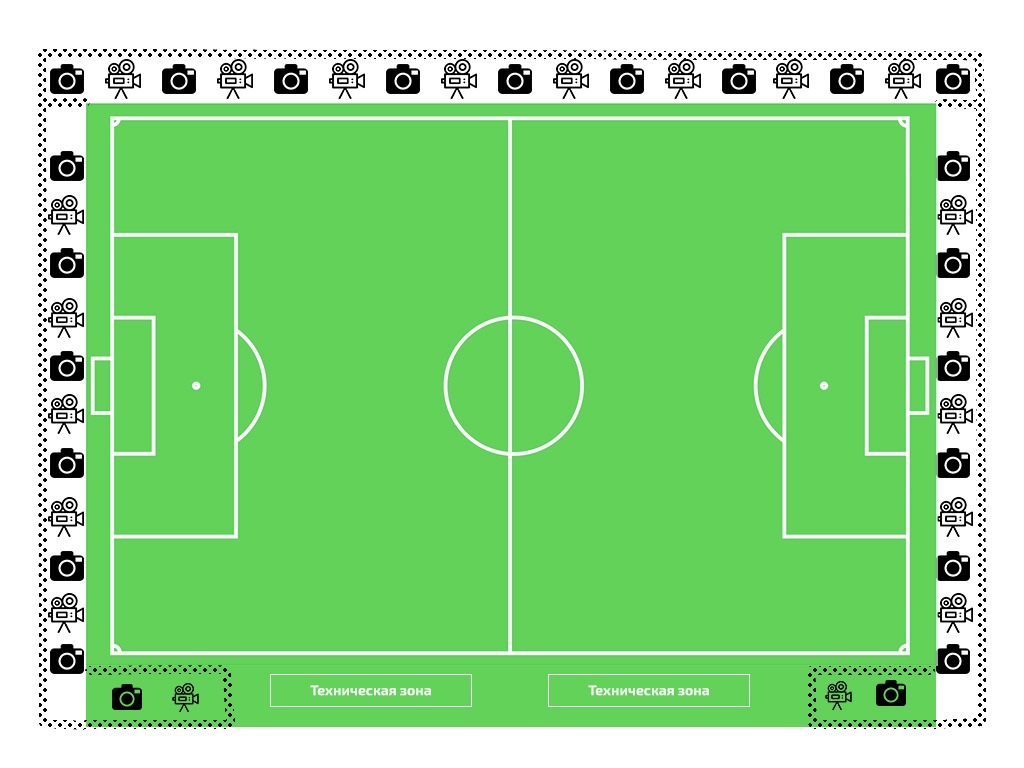 ФИФА (FIFA)	Международная федерация футбола;УЕФА(UEFA)Союз европейских футбольных ассоциаций;РФСОбщероссийская общественная организация «Российский футбольный союз»;МФФРегиональная общественная организация «Московская федерация футбола»;ПФКпрофессиональный футбольный клуб РФПЛ, ФНЛ и ПФЛ;ПФК-Ммолодежная команда Профессионального футбольного клуба (игроки не старше 21 лет (2001 г.р.);ПФК-2вторая команда Профессионального футбольного клуба (игроки не старше 21 лет (2001 г.р.);ЛФКлюбительский футбольный или спортивный клуб, являющийся юридическим лицом;СКСпортивная команда предприятия, учреждения, иной организациинезависимо от их формы собственности и места жительства футболистов, играющих в ней, не являющаяся юридическим лицомКлубЛФК, СК, ПФК-2 или ПФК-М – участник КубкаЛигиРПЛ, ФНЛ.ДОПС РФСДепартамент организации и проведения соревнований РФС.КМФКомитет массового футбола РФС.ДС РФСДепартамент судейства РФС.Время «после матча»промежуток времени между финальным свистком Судьи и моментом, когда Команда покинет территорию Стадиона;Время «во время матча»промежуток времени между началом Матча и его окончанием (обозначаются стартовым и финальным свистками Судьи);Департамент по проведению соревнований МФФ (Департамент)структурное подразделение МФФ, осуществляющее организацию Кубка;Допинг-контрольвзятие биологических проб и последующее их исследование в целях выявления наличия в организме Футболиста, участвующего в Кубке, допинговых средств или установления факта использования Футболистом запрещённых средств и/или методов подготовки к соревнованиям;Зрительлицо, присутствующее на Стадионе до, во время и после Матча, не относящееся к Участнику Матча, Официальным лицам, Официальным лицам Клуба и обслуживающему персоналу Стадиона;Игровая зона зона вокруг футбольного поля до внешнего ограждения для размещения в ней Судей и Инспектора, лиц подающих мячи, аккредитованных теле и фотокорреспондентов, медицинского персонала, охраны, Технической зоны, Футболистов и Официальных лиц Клуба; ИнспекторОфициальное лицо Матча, обеспечивающее и контролирующее соблюдение правил и условий проведения Кубка, закрепленных в Правилах игры и Регламенте, осуществляющее текущий контроль за работой Судей и соблюдением участниками Кубка настоящего Регламента;Календарь Кубкарасписание игровых дней, заполненное парами играющих Команд;КомандаКоллектив спортсменов по футболу, имеющий принадлежность к Клубу, участвующему в Кубке;Команда - хозяин(Принимающая сторона,(Организатор Матча)Клуб, указанный в Календаре Чемпионата первым в паре играющих команд, являющийся ответственным за проведение Матча;Команда-гостьКоманда Клуба, указанная в Календаре Чемпионата второй в паре играющих команд, проводящая Матч на футбольном поле соперника;Контрольно -дисциплинарный комитет МФФюрисдикционный орган МФФ, осуществляющий рассмотрение дисциплинарных нарушений совершенных Субъектами футбола и применяющий к ним специальные санкции за соответствующее нарушение;Комитет по безопасности и этикеюрисдикционный орган МФФ, деятельность которого направлена на сохранение и поддержание деловой репутации ФИФА, УЕФА, РФС, МФФ, рассматривающий случаи совершения Субъектами футбола нарушений норм безопасности при организации Матчей, а также этических нарушений непосредственно связанных с Кубком и/или до, во время или после Кубка, и осуществляющий применение санкций за соответствующее нарушение;МатчМатч, проводимый в рамках Кубка;Московская коллегия судей по футболу (МКСФ)структурное подразделение МФФ, входящее на правах комитета, деятельность которого направлена на организацию судейства и инспектирования матчей Кубка; Официальное лицодолжностное лицо, выполняющее организационно-распределительные или административно-хозяйственные функции в организациях субъектах футбола, в том числе, руководители указанных организаций (член коллегиального исполнительного органа, единоличный исполнительный орган и т.п.), члены органов управления указанных организаций, а также члены комитетов, комиссий, советов и иных аналогичных органов указанных организаций, судьи, инспекторы, делегаты Матчей, тренеры, врачи, начальники футбольных команд, администраторы футбольных команд, пресс-атташе и иные физические лица, отвечающие за технические, медицинские, административные и иные непосредственно связанные с соревнованиями аспекты деятельности указанных организаций;Официальное лицо Клубаштатный сотрудник Клуба, в том числе, включённый в заявочный лист Клуба для участия в Чемпионате;Официальное лицо МатчаСудья, Инспектор, ДелегатОсновной вещатель (ОВ)1)МФФ принадлежат исключительные права на освещение Кубка посредством трансляции изображения и (или) звука любыми способами и (или) с помощью любых технологий, а также посредством осуществления записи Трансляции и (или) фотосъемки Кубка.2)Компания, обладающая по договору с МФФ правом производства Трансляций, имеющая право привлекать для производства Трансляции третьих лиц, пользующихся в этом случае полномочиями ОВОфициальный сайт сайт в сети Интернет, являющийся официальным источником информации по организации и проведению  Кубка Электронный адрес: http://mosff.ru/;КубокКубка города Москвы по футболу среди любительских футбольных клубов сезона 2022 годаЛигиРПЛ, ФНЛПравила игрыправила игры, принятые Международным советом ИФАБ («Международным советом Футбольной ассоциации»);Применимые нормыправовые нормы Российской Федерации и нормативная регламентация ФИФА, УЕФА, РФС, МФФ совместно регулирующие общественные отношения в сфере футбола;Регламент правила организации и проведения Кубка;СМИпериодическое печатное издание, сетевое издание, телеканал, радиоканал, телепрограмма, радиопрограмма, видеопрограмма, кинохроникальная программа, иная форма периодического распространения массовой информации под постоянным наименованием (названием), имеющее свидетельство о регистрации средства массовой информации;Сезон (Спортивный сезон)Период времени с 01 января 2022 года по 31 декабря 2022 года;Партнерюридическое лицо, заключившее партнерский договор с МФФ;Стадионспортивные сооружения, предназначенные для проведения тренировочного процесса и официальных спортивных соревнований, с прилегающей к нему территорией, вплоть до внешнего ограждения, основным элементом которого является спортивная арена, предназначенная для проведения соревнований  по футболу;Субъект футболаМФФ, члены МФФ, работники МФФ, Клубы и их работники, Официальные лица, Футболисты, посредники Футболистов, коллективы физической культуры, центры спортивной подготовки, пользователи и владельцы спортивных сооружений, Зрители и их объединения, а также иные лица, деятельность которых связана с Кубком, признающие нормы ФИФА, УЕФА, РФС, МФФ;Система электронного протоколированияСистема, предоставляющая возможность участникам матча и судьям регистрировать состав на игру (вносить игроков в протокол матча), а так же отражать иные события Матча с их автоматической фиксацией в виде электронного документа (протокола) на сайте МФФ, хранящегося на сервере МФФ.ПротоколЭлектронный документ, который оформляется через «систему электронного протоколирования», содержащий в себе информацию о: футболистах, тренерах, судьях, врачах и иных участниках матча; дате, времени и месте начала матча; счете первого тайма, итоговом счете; времени и авторах забитых голов; нарушениях, наказываемых предупреждением; нарушениях, наказываемых удалением с поля; заменах; информации о подаче протеста; травмах полученных участниками во время матча. Протокол может содержать дополнительную информацию, предусмотренную Регламентом и внутренними нормами МФФ.Судьяфизическое лицо, обеспечивающее и контролирующее соблюдение Правил игры, а также правил и условий проведения Кубка, закрепленных в Регламенте. Является официальным лицом;Трансляцияформирование аудио- и/или видеосигнала с Матча Кубка его запись или передача в эфир с целью его распространения для всеобщего сведения за плату или без таковой наземными передатчиками, со спутника или по кабелю в форме теле- и радиопрограмм, принимаемых населением, а также через всемирную сеть Интернет или по каналам мобильной связи, осуществляемые в  режиме реального времени (в прямом эфире), или с задержкой, или в записи;Техническая зоназона, установленная Правилами игры, предназначенная для нахождения Официальных лиц и Футболистов, включенных в протокол Матча;Участники матчаФутболисты, Официальные лица Клуба (тренерский состав и технический персонал) Судьи, Помощники судьи, участвующие в проведении матча;Форс-мажорныеобстоятельстваобстоятельства непреодолимой силы: землетрясение, наводнение, ураган, пожар, военные действия, национальные и отраслевые забастовки, запретительные акты государственных органов власти, эпидемии и т.п. события, действие которых нельзя было ни предупредить, ни предотвратить никакой предусмотрительностью;Футбольный отсек помещения, имеющие непосредственное отношение к использованию участниками и организаторами Матча (в том числе  раздевалки  Команд, комната Судей, Инспектора,  допинг-контроль, медицинский кабинет).ФутболистФутболист-любитель или Футболист-профессионал зарегистрированный для участия в Кубке;Футболист-любительлицо, занимающееся видом спорта – футбол, не являющееся профессионалом, в соответствии с Регламентом РФС по статусу и переходам (трансферам) футболистов, зарегистрированное для участия в Кубке;Футболист-профессионал лицо, занимающееся видом спорта – футбол, являющееся профессионалом, в соответствии с Регламентом РФС по статусу и переходам (трансферам) футболистов, зарегистрированное для участия в Кубке.РФС.ЦП (ЦПРФС)Платформа, позволяющая управлять паспортизацией участников, футбольными процессами и соревнованиями. Сведения о футболистах в платформе соответствуют ныне действующей электронной системе управления соревнованиями.Ф.И.О.Должность